                          College of Administrative and Financial SciencesAssignment 2Public Management (MGT 324)Due Date:  06/08/2022 @ 23:59For Instructor’s Use onlyGeneral Instructions – PLEASE READ THEM CAREFULLY The Assignment must be submitted on Blackboard (WORD format only) via allocated folder.Assignments submitted through email will not be accepted.Students are advised to make their work clear and well presented, marks may be reduced for poor presentation. This includes filling your information on the cover page.Students must mention question number clearly in their answer.Late submission will NOT be accepted.Avoid plagiarism, the work should be in your own words, copying from students or other resources without proper referencing will result in ZERO marks. No exceptions. All answered must be typed using Times New Roman (size 12, double-spaced) font. No pictures containing text will be accepted and will be considered plagiarism).Submissions without this cover page will NOT be accepted. Learning Outcomes:Assignment Question(s): Part 1 (Read Chapter 6) (5 Marks)Discuss the idea of federalism. Write a detailed note on the models used to explain how the federalist system works.  (2 Mark)Explain in detail the two types of federal grants.  (1.5 Marks)Discuss various types of shared services.  (1.5 Marks)Part 2 (Read Chapter 8 and 10) (5Marks)Define the concept of program evaluations. Discuss various methods of collecting empirical data. Write two advantages and disadvantages for each method. (2 Marks)Discuss various theories of leadership. Briefly explain the types of leadership power. (3 Marks)Part 3 (Read Chapter 11 and 12.) (5Marks).What are ethics? Discuss the need for administrative ethics. (1.5 Marks)Write a short note on fourteen principles of ethical conduct for Federal Employees.  (1 Mark)Discuss the role of technology in present day organizations. What security challenges are faced by the public organization? Discuss the role of knowledge management in present day organizations?  (2.5 Marks)Support your answers for each part of the assignment with proper references.AnswersAnswer-Answer-Answer- Kingdom of Saudi ArabiaMinistry of EducationSaudi Electronic University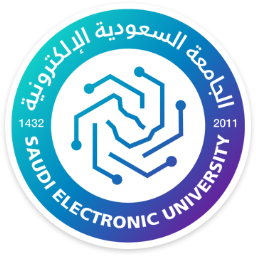 المملكة العربية السعوديةوزارة التعليمالجامعة السعودية الإلكترونيةCourse Name: Public ManagementStudent’s Name:Course Code: MGT324Student’s ID Number: Semester: Summer SemesterCRN: Academic Year:2021-22-SummerAcademic Year:2021-22-SummerInstructor’s Name: Ms. Maryam H AlsobhiInstructor’s Name: Ms. Maryam H AlsobhiStudents’ Grade:  /15Level of Marks: High/Middle/LowDemonstrate different management and leadership styles for different situations (LO 3.1)Develop the ability to rise to ethical issues and challenges in the context of public management (LO 3.3)Analyze data for public management policies (LO 3.8)Use information technology for fast and effective means of communication to address public management issues 3.2